Павлодар қаласының Кенжекөл жалпы орта білім беру мектебіҚазақстандық патриотизм және азаматтық тәрбие, құқықтық тәрбиеВоспитание казахстанского патриотизма и гражданственности, правовое воспитание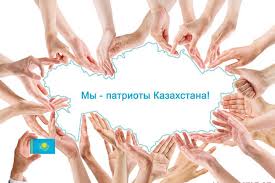 Кенжекөл, 2016       «Бекітемін»       мектеп директоры:Ақылжанова С.З.______________Кенжекөл жалпы орта білім беру мектебінің 2015-2016 оқу жылына арналған қазақстандық патриотизм және азаматтық тәрбие, құқықтық тәрбие бойынша жұмыс жоспарыМақсаты: Жаңа демократиялық қоғамда өмір сүруге қабілетті азаматты және патриотты; тұлғаның саяси, құқықтық және сыбайлас жемқорлыққа қарсы мәдениетін; балалар мен жастардың құқықтық санасын, оларда балалар мен жастар ортасындағы қатыгездік пен зорлық-зомбылыққа қарсы тұру даярлығын қалыптастыру. Бағалау критерийлері (қарым-қатынасы арқылы):  - Отанға, мемлекеттік құрылысқа, мемлекеттік саясатқа, мемлекеттік идеологияға; - ҚР Конституциясы мен заңнамасына, мемлекеттік рәміздерге (елтаңба, әнұран, ту), құқықтық тәртіпке; - елдегі ұлтаралық және конфессияаралық келісімге, халықтар достығына; - өз елінің экономикалық және әлеуметтік-мәдени даму саласындағы жетістіктеріне; - басқа адамның құндылықтарына, құқықтары мен бостандығына; - өз өлкесінің (ауыл, қала, шағын аудан) табиғатына, мәдени-тарихи өміріне; - құқықтық білімге, заңдылық және сыбайлас жемқорлыққа қарсы жүріс-тұрысына; - заң талаптарына, құқықтары мен міндеттеріне; - әлеуметтік құндылықтарға құрметпен қарау, мақтаныш сезім және жауапкершілік таныту. №Шаралар МерзіміЖауаптылар 1Патриоттық тәрбие бойынша кеңесті құруЖыл басыГ.С.Жомартова 2Патриоттық тәрбие бойынша сынып сағаттарын өткізу,  сыныптарүнеміСынып жетекшілер39-11 сыныптар үшін Конституция Күніне арналған әңгімелесу қыркүйекТарих мұғалімдері4«Мен елімнің патриотымын»  ортақ сабақ1 қыркүйек, 2016 ж.Г.С. Жомартова сынып жетекшілер5 «Қамқорлық» акциясы. Жеке жоспар бойыншақыркүйек- қазанГ.С. Жомартова М.А.Кудайбергенова С.Р.Радикова Л.К.Байжанова 6 «Сұнқар» клубының жұмысыүнеміТ.А.Тайкебаев 7«Сұнқар» клубының әскери-спорттық эстафета мен әскери жиындарға қатысуыБББ жоспарына сәйкесТ.А.Тайкебаев 8 «Бала құқығы – адам құқығы» кітаптар көрмесіқыркүйекМ.Ш.Серимова 9 «Мемлекеттік рәміздер – халықтың рухани бағдары» сынып сағаты,  1-11 сыынптарқыркүйекСынып жетекшілер10Заң бұзушылықтын алдын алу бойынша кеңесті қалыптастыруқыркүйекМ.А.Кудайбергенова 11 «Жасөспірім және заң» айлығықыркүйекМ.А.Кудайбергенова Л.К.Байжанова 12 «Қазақстаным-болашағым» шығармалар конкурсықазан Тілдер мұғалімдерінің ӘБ13 «Қорғаныс кубогы» қалалық әскери-спорттық жарыстарды өткізуқазанТ.А.Тайкебаев 14 «Көк байрағым» викторинасын өткізуқазанС.Р.Радикова 15 «Кәмелет жасына толмағандарды заңмен жазалау» 7-9 сыныптарға арналған алдын алу бойынша Кеңес лекциясықазанМ.А.Кудайбергенова Л.К.Байжанова 16Конституция, Тұңғыш Президент және Тәуелсіздік, Рәміздер Күні мерекелерін тойлау. Жыл бойыГ.С.Жомартова 17 «Мен бақытты елде өмір сүремін» сынып сағаты,  1-11 сыынптарқарашаСынып жетекшілер18 «Қазақстанның болашағы қандай?»  тақырыбында 10-11 сыныптарға арналған дөңгелек үстелқарашаГ.С.Жомартова С.М.Калиева 19ҚР Тәуелсіздігінің 25-жылдығына арналған көрмеқарашаК.А.Абельдинов Г.М.Айтмакова 20ҚР Тәуелсіздігінің 25-жылдығына арналған «Кең байтақ елім» өлеңдер жарысықарашаГ.С.Жомартова Тілдер мұғалімдерінің ӘБ21«Оқушылардың құқығы мен міндеттері» әңгімелесу, 5-7 сыныптарқарашаЛ.К.Байжанова 22 «Жас ұлан» қатарына қабылдау1 желтоқсан1 мамыр6 шілдеС.Р.Радикова 23 «Менің елім - Қазақстан» сынып сағаты,    1-11 сыныптаржелтоқсан Сынып жетекшілер24«Рәміздердің білгірі» викторинасы (4-5 сыныптар)желтоқсанС.Р.Радикова 25 «Қазақстан-Республикам менің» суреттер көрмесіжелтоқсанК.А.Абельдинов С.Р.Радикова 26ҚР Тәуелсіздігінің 25-жылдығына арналған Кенжекөл ауылының отбасы үлгісіндегі Балалар ауылының балаларына арналған мерекелік концерт желтоқсанГ.С.Жомартова Радикова С.Р.Е.П.Мусина 27ҚР Тәуелсіздігінің 25-жылдығына арналған Қарттар үйінің тұрғындарына арналған мерекелік шара желтоқсанЖомартова Г.С.Радикова С.Р.Мусина Е.П.Б.Харал Г.И.Ибраева 28«Жүрекке жақын рәміздер», «Болашаққа талпынған - Қазақстан», «Тәуелсіздік тарихы» кітаптар көрмесі, 1-11 сыныптаржелтоқсанМ.Ш.Серимова 29Алдын алу бойынша кеңес. «Егер сен қиын жағдайға ұшырасан» жасөспірімге ескертпе, 6-8 сыныптар желтоқсанМ.А.Кудайбергенова Л.К.Байжанова 30ҚР Тәуелсіздігінің 25-жылдығына арналған концерт14 желтоқсанГ.С.Жомартова С.Р.Радикова Е.П.Мусина Б.Харал Г.И.Ибраева 31Оқырман конференциясы: Г.М.Мүсрепов «Қазақстандық солдат» 10-11 сыныптарқаңтар –ақпанМ.Ш.Серимова 32Құқықтық тәрбие айлығы. 9-11 сыныптарға арналған «Адамдардың Конституциялық құқықтары» дәрісқаңтар М.А.Кудайбергенова Л.К.Байжанова 33«Түнгі Кенжекөлдегі балалар» айлығыақпанМ.А.Кудайбергенова Л.К.Байжанова 34 «Кәмелет жасына толмағандарға қатысты әкімшілік заңбұзушылық» 8-10 сыныптарға арналған дәрісақпанМ.А.Кудайбергенова Л.К.Байжанова 35«Біз – Қазақстан халқымыз» сынып сағаты, 1-11 сыынптарнаурызСынып жетекшілер36Құқықтық білім апталығы 9-16 наурызМ.А.Кудайбергенова Л.К.Байжанова 37«ҚР Конституциялық жүйе» 9-11 сыныптарға арналған дәріснаурызМ.А.Кудайбергенова Л.К.Байжанова 38 «Патриот» республикалық айлығына қатысусәуір-мамырГ.С.Жомартова 39әскери тақырыптағы рефераттар, өлеңдер, суреттер, плакаттар, әндер байқауысәуір-мамырПән мұғалімдері40 «ҚР-ның мемлекеттік рәміздер туралы заңы         » сынып сағаты, 1-11 сыныптарсәуір Сынып жетекшілер41Кітаптар көрмесі «Соғыс туралы естеліктерді кітаптар оятады», «ҰОС әйелдері Сіздерге арналады» 5-11 сыныптар, «Мен соғыс жылдары дүниеге келдім» 1-4 сыныптарсәуірМ.Ш.Серимова 42«Егер сен зорлыққа тап болсан» 5-8 сыныптардағы әңгімелесусәуірМ.А.Кудайбергенова Л.К.Байжанова 439-11 сыныптарға арналған «Отанға қызмет етуге дайынмын» танымдық әскери-патриоттық бағдарламамамырГ.С.Жомартова М.Ш.Серимова 44 «Саяси репрессия құрбандарын еске алу күні» сынып сағаты, 1-11 сыныптармамырСынып жетекшілер45 «Менің есімде, мен мақтан тұтамын», «Қайырлы таң, ардагер!» акциясын өткізумамырГ.С.Жомартова С.Р.Радикова Т.А.Тайкебаев Сынып жетекшілер46 «Өлместікке кеткендер» кітап көрмесі, 7-8 сыныптармамырМ.Ш.Серимова 47 «Ұлы жылдарға бас иеміз» сынып сағаты, 5-11 сыныптармамырСынып жетекшілер48Мәңгілік алауға гүл шоқтарын қою, салтанатты шараға қатысу мамырТ.А.Тайкебаев 49Мектептен тыс түрлі мәдени-сауық орталықтарындағы мұражайларға, лекцияларға, кештерге және шараларға қатысуүнеміГ.С.Жомартова 50 «Патриот» айлық айдарында спорттық жарыстарды ұйымдастырусәуір-мамырТ.А.Тайкебаев 51Құқықтық білім апталығы8-13 мамырМ.А.Кудайбергенова Л.К.Байжанова 